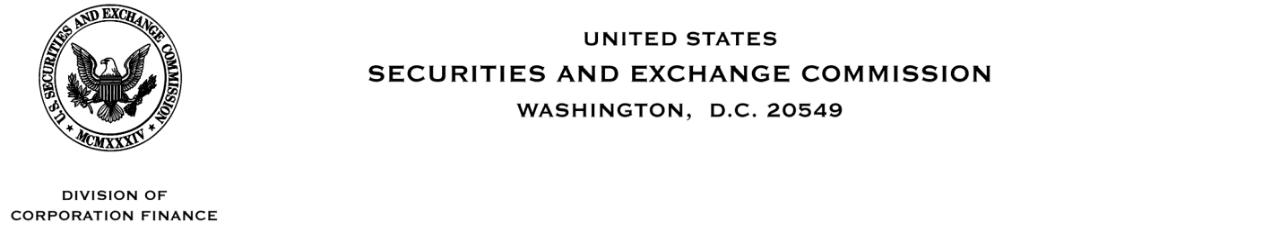 June 14, 2018William BurkeChief Financial OfficerAcushnet Holdings Corp.333 Bridge StreetFairhaven, Massachusetts 02719Re: Acushnet Holdings Corp.Form 10-K for the Year Ended December 31, 2017Filed March 7, 2018File No. 0001-37935Dear Mr. Burke:We have limited our review of your filing to the financial statements and related disclosures and have the following comment. In our comment, we may ask you to provide us with information so we may better understand your disclosure.Please respond to this comment within ten business days by providing the requested information or advise us as soon as possible when you will respond. If you do not believe our comment applies to your facts and circumstances, please tell us why in your response.After reviewing your response to this comment, we may have additional comments.Form 10-K for the Year Ended December 31, 2017Management's Discussion and Analysis of Financial Condition and Results of Operations Year Ended December 31, 2016 Compared to the Year Ended December 31, 2015 Net Sales, page 62We note that your discussion of net sales, gross profit, and selling, general and administrative expenses references an "accounting adjustment" made in 2016, regarding how commissions are paid on sales in Korea. Please tell us the nature of these accounting adjustments including whether you changed accounting policies or corrected errors in accounting in accordance with ASC 250.In closing, we remind you that the company and its management are responsible for the accuracy and adequacy of their disclosures, notwithstanding any review, comments, action orWilliam BurkeAcushnet Holdings Corp.June 14, 2018Page 2absence of action by the staff.You may contact Heather Clark at 202-551-3624 or Claire Erlanger at 202-551-3301 with any questions.Division of Corporation FinanceOffice of Transportation and Leisure